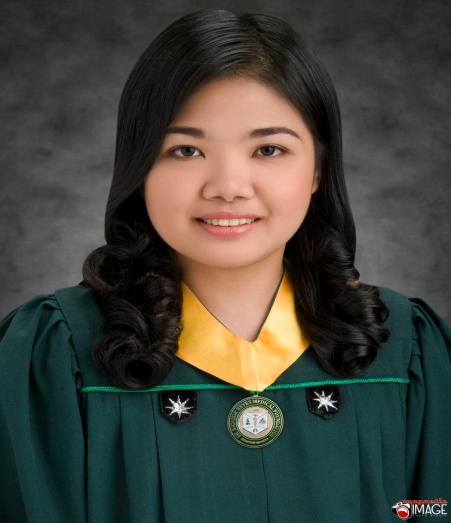 MA. CHRISTINA CHRISTINA.332785@2freemail.com OBJECTIVERegistered Medical Technologist with 7 months of experience as an Intern student at FEU-NRMF Medical Center and bachelor’s degree in Medical Technology.Currently Working at Marikina Valley Medical Center in the Philippines.7 months of working experience as a registered medtech at Novaliches General Hospital in the PhilippinesQuality-focused medical technologist with good clinical skills gained through hands-on experience.Reliable, diligent and focused on the timely, quality completion of all lab procedures. Capable of analyzing samples of body tissue and fluids to to aid in the diagnosis and treatment of diseases.Ensured test-result validity before recording and reporting the  results. WORK EXPERIENCEINTERNSHIP9/2011-4/2012, FEU-NRMF MEDICAL  CENTER , West Fairview, Quezon CityCompleted 7 months internship at FEU-NRMF MEDICAL CENTER4/2013-9/2013,NOVALICHES GENERAL HOSPITAL , Novaliches, Quezon CityWORK4/2014 – onwards , Medical Technologist at Marikina Valley Medical Center.Contributions:Collected various specimen samples .Operated and calibrated  laboratory equipment and performed various chemical, microscopic and bacteriologic tests.Performed stat and routine testing on a variety of specimens quickly and accurately.Followed lab protocols, sanitation standards and testing procedures.. EDUCATION2007-2012: Far Eastern University-NRMF, West Fairview Quezon CityBS degree in Medical TechnologyCourse Highlights: Medical Lab Practices, Organic/Biochemistry, Principles of Hematology & Hemostasis, Pathogenic Microbiology, Blood Banking, Clinical Chemistry, Clinical Microbiology, Clinical Microscopy, Immunohematology, Supervised Clinical ExperienceCertification:Board of Certification
Medical Technologist (MT) 2012QUALIFICATIONPerforms serological, bacteriological, hematological, microbiological laboratory examinations and tests for use in treatment and diagnosis of disease.Knowledge, Skills and Abilities:Knowledge of the principles, methods, materials, equipment and techniques of medical technology.
 Skill in both verbal and written communication.